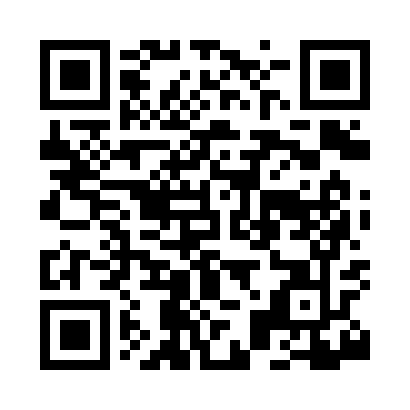 Prayer times for Tansey, Louisiana, USAMon 1 Jul 2024 - Wed 31 Jul 2024High Latitude Method: Angle Based RulePrayer Calculation Method: Islamic Society of North AmericaAsar Calculation Method: ShafiPrayer times provided by https://www.salahtimes.comDateDayFajrSunriseDhuhrAsrMaghribIsha1Mon4:476:081:144:548:199:402Tue4:486:081:144:548:199:393Wed4:486:091:144:548:199:394Thu4:496:091:144:548:199:395Fri4:506:101:144:548:199:396Sat4:506:101:144:558:199:387Sun4:516:111:154:558:189:388Mon4:516:111:154:558:189:389Tue4:526:121:154:558:189:3710Wed4:536:121:154:558:189:3711Thu4:546:131:154:558:179:3612Fri4:546:131:154:568:179:3613Sat4:556:141:154:568:179:3514Sun4:566:141:164:568:169:3515Mon4:566:151:164:568:169:3416Tue4:576:161:164:568:169:3417Wed4:586:161:164:568:159:3318Thu4:596:171:164:568:159:3219Fri5:006:171:164:568:149:3220Sat5:006:181:164:568:149:3121Sun5:016:191:164:568:139:3022Mon5:026:191:164:568:139:3023Tue5:036:201:164:568:129:2924Wed5:046:201:164:568:119:2825Thu5:056:211:164:568:119:2726Fri5:056:221:164:568:109:2627Sat5:066:221:164:568:099:2528Sun5:076:231:164:568:099:2429Mon5:086:241:164:568:089:2330Tue5:096:241:164:568:079:2231Wed5:106:251:164:568:069:22